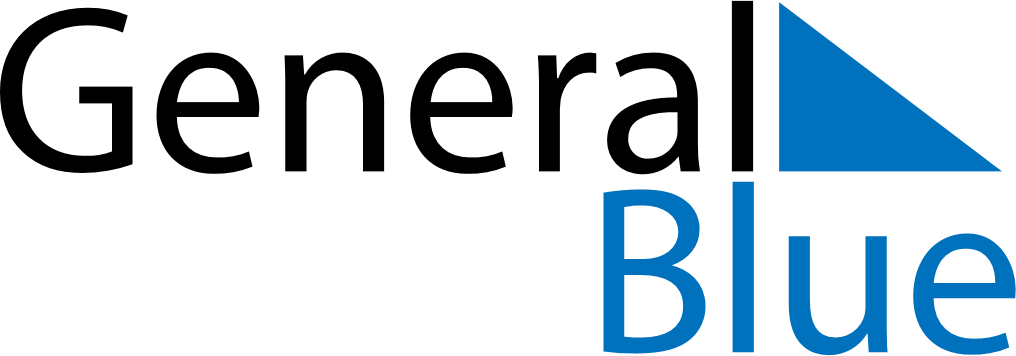 July 2030July 2030July 2030July 2030RwandaRwandaRwandaSundayMondayTuesdayWednesdayThursdayFridayFridaySaturday1234556Independence DayLiberation Day78910111212131415161718191920212223242526262728293031